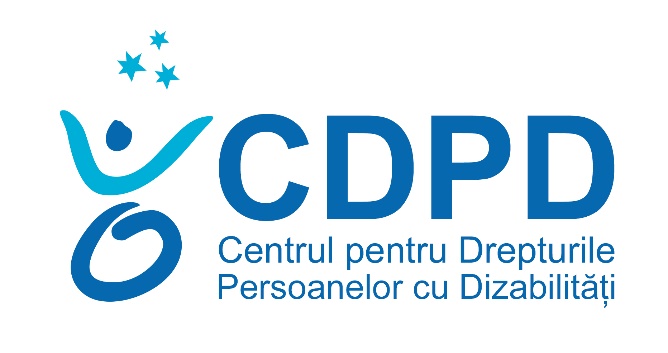 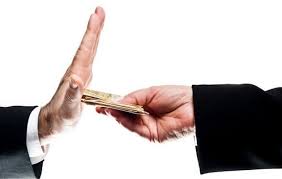 POLITICA ANTICORUPȚIEAprobat prin hotărârea Consiliului de AdministrareProces verbal nr.1 din 22.01.2019Președinte : V. ZamăChișinău, 2019CUPRINS1.Introducere  1.1 Filozofia organizației  1.2 Obiective generale  1.3 Domeniu de aplicare  1.4.Procesul de elaborare a politicii  1.5 Context2. Înțelegerea noțiunii de corupție   2.1 Definirea termenului    2.2 Zone de risc   2.3 Semnale de alarmă3. Principii și abordări  ale activității anticorupție CDPD4. Ghid pentru acțiunile anticorupție ale CDPD5. Comunicare și monitorizare6. Semnarea actului1.INTRODUCEREÎn virtutea legii 90/2008 cu privire la prevenirea şi combaterea corupţiei, a Alianței Anticorupție (AAC), în temeiul Convenției Organizației Națiunilor Unite împotriva Corupției, Centrul pentru Drepturile Persoanelor cu Dizabilități (CDPD) a elaborat Politica Anticorupție (PAC) care are ca obiectiv promovarea principiilor etice, integritatea, transparența și responsabilitatea asupra acțiunilor organizației.1.1 Filozofia organizațieiMisiuneCu douăsprezece ani de expertiză profesională, CDPD este un ONG național care pledează pentru promovarea, apărarea și monitorizarea drepturilor persoanelor cu dizabilități, contribuind la participarea lor deplina la viața publică.ViziunePersoanele cu dizabilități din Republica Moldova se bucură de deplină şi egală exercitare a drepturilor şi libertăților lor, într-o lume incluzivă. ValoriCDPD creează parteneriate pentru o societate incluzivă pentru toți, urmând principiul respectării Demnității Umane.Dragostea pentru semeniCea mai importantă chemare este de a prețui și de a purta de grijă oamenilor.Integritate Consecvență, onestitate, corectitudine și transparență – evaluate prin acuratețea acțiunilor noastre.Excelență Suntem dedicați celor mai înalte standarde profesionale.FamiliePrețuim echilibrul dintre familie, dezvoltarea personală și profesională,Egalitate de șanseContribuim la participarea deplină la viața publică a fiecărei persoane.Obiective generale PAC a CDPD descrie modul de abordare  în contextul fenomenului corupției  și măsurile de combatere a acestuia.  Prin intermediul acestui set de principii se urmărește creșterea gradului  de conștientizare și promovare a măsurilor de prevenire. Prin urmare, scade posibilitatea de   comitere a erorilor, facilitează depistarea ilegalităților  și stimulează întreprinderea măsurilor  adecvate. Angajamentul CDPD de luptă împotriva corupției este integrat în misiunea  și  valorilor organizației și reprezintă un semn de respect față de titularii de drepturi, angajați, membri, voluntari, parteneri și donatori.1.3.Domeniu de aplicarePAC vizează angajații CDPD, membrii Consiliului de Administrație, voluntarii și consultanții/ experții contractați. Implementarea setului de principii anticorupție presupune acționarea în conformitate cu acestea și promovarea prevederilor relevante și aplicabile atât în cadrul organizației,  cât și în  afara ei - în toate domeniile de activitate. Politica este completată cu planuri  de acțiuni,  menite să dezvolte  capacitățile  de combatere a corupției.1.4.Procesul de elaborare a politiciiPAC a CDPD a fost inițiată de către echipa de angajați ai organizației,  în urma participării la seminarii în domeniul anticorupție, organizate de către partenerii CDPD. Aceasta are drept scop  îmbunătățirea continuă a procesului de evaluare internă, a sistemelor și procedurilor de monitorizare. Acest document reprezintă o adaptare  a Politicii Anticorupție  a IM/ SOIR Moldova și a fost aprobat de către Consiliul de Administrație și este în vigoare  până la introducerea noilor modificări.1.5. Context Fenomenul corupției are un impact negativ la toate nivelele societății. Pentru orice   comunitate, corupția este un obstacol major în dezvoltarea  socială și economică; ea afectează  în mod special, persoanele cu nivel de trai scăzut. Sistemele politice și democratice sunt demoralizate, respectul pentru drepturile omului este subminat, iar concurența  și alocarea de resurse sunt distorsionate. Instituțiile democratice slab dezvoltate și aparatul de stat ineficient  contribuie  la răspândirea acestui flagel. O persoană care riscă să fie implicată  în acte de corupție sau care comite asemenea acțiuni poate deveni complice la fenomenul abuzului  de putere,  asemenea violenței. În cazul  activităților de dezvoltare, în cadrul ONG-urilor, corupția duce la scăderea  eficienței  și, prin urmare,  titularii de drepturi  nu beneficiază  de rezultatele proiectelor.Corupția este un fenomen comun pentru mulți oameni. CDPD nu este scutit  de riscurile externe  sau interne. Banii și statutul profesional,  implicarea  în activitățile  de dezvoltare  comunitară pot  antrena  un comportament corupt.Cooperarea pentru dezvoltare poate fi  o oportunitate  de a reduce corupția. Acesta este un motiv pentru CDPD de a continua  activitatea  pe termen lung. Schimbarea atitudinii, transparența, monitorizarea și controlul intern reprezintă cele mai importante mijloace  de prevenire, depistare și combatere  a corupței.2. Înțelegerea noțiunii de corupție Definirea termenului CDPD, ca și IM/SOIR Moldova, definește corupția drept abuz de resurse, încredere, putere sau statut, în vederea  obținerii unor avantaje ilegale pentru propria persoană, o anumită persoană sau un grup de persoane.  Avantajele pot fi de natură  financiară sau pot contribui la creșterea influenței, îmbunătățirea reputației, recunoașterea politică, voturi, servicii sexuale sau de altă natură.Exemple de corupție:Favorizm și nepotizm: favorizarea  unei persoane  sau unui grup  de persoane  în detrimentul  altor persoane;Mita și plățile neoficiale: solicitarea sau primirea  recompenselor ilegale  în scopul  exercitării  unor atribuții, primirea  sau oferirea  unor astfel de  recompense ilegale. Ambele acțiuni reprezintă o  infracțiune;Delapidarea: însușirea sau  păstrarea  bunurilor sau banilor  care urmau a fi transferați   sau contabilizați, într-un mod care implică pierderi  economice  pentru persoana  afectată și câștig pentru alta; Șantajul: utilizarea ilegală a  coerciției pentru a forța o persoană să îndeplinească  o acțiune sau inacțiune care implică pierderi financiare  sau alte prejudicii  pentru persoana constrânsă  și obținerea  profitului  pentru o alta;Frauda: răspândirea  informațiilor eronate  către publicul extern sau către un grup de persoane  în scopul de a influența  prețul bunurilor, titularilor de valoare  sau altor posesiuni;Conflict de interese: manipularea  sau luarea deciziilor  în favoarea propriei persoane,  a unei rude apropiate  sau care va  prejudicia  altă persoană;Spălare de bani: utilizarea tranzacțiilor financiare  legale  în scopul  de a ascunde  sau dispune de bani  sau bunuri obținute  din  activitate  infracțională;Finanțarea ilegală  a partidelor politice: finanțarea  în secret  a partidelor  politice  în cazul  cărora  finanțarea de acest fel este interzisă  prin lege.Zone de riscRiscul de corupție există  în toate domeniile, dar există anumite riscuri asociate  cu dezvoltarea  și dezastrele.Exemple de riscuri externe:Războiul sau conflictele vor contribui la răspândirea corupției;Domeniul în care corupția prevalează, crește riscul corupției  în cadrul organizației și proiectelor de dezvoltare.Democrații  slabe  și lipsa transparenței;Creșterea economică slabă  și neuniformă;Societatea  civilă  slab dezvoltată și lipsa mijloacelor de informare;Cadrul în care asistența pentru dezvoltare implică bugete mari  în comparație  cu economia  locală;În cazul achiziționării  produselor  sau serviciilor. Exemple de riscuri interne:Manipularea extensivă  a lichididăților  în cadrul unui proiect;Relații strânse de prietenie  între colegi  și /sau  reprezentanți  ai părților  contractante;În cazul  în care  verificarea  formală a documentației  și conformității  cu legea  sunt înlociute  cu încrederea  exagerată în personal;Proceduri, politici sau norme  interne  inadecvate.Semnale de alarmăÎn majoritatea  cazurilor, corupția  este descoperită atunci  când cineva reacționează  la semnalele  de alarmă. În acest  sens,  deseori nu este clar ce și când s-a întâmplat. Exemple de semnale de alarmă:Lipsa transparenței  în cadrul organizației  sau proiectului;Modele neclare sau neadecvate  în domeniul  repartizării  responsabilităților  și de atragere la răspundere în cadrul organizației  sau proiectului;Prezența unui lider foarte  dominant  sau carismatic  al organizației  sau proiectului;În cazul în care  toată puterea este concentrată  în mâinile unei singure persoane  sau a unui grup restrâns de persoane în cadrul organizației;În cazul în care organizația nu întocmește rapoarte financiare anuale;Bugetele proiectelor sunt neclare și nu corespund  în totalitate activităților planificate;Managerul financiar nu are suficientă experiență; Răspunsurile  la întrebări sunt evazive;Se aplică limite de timp, deoarece  necesitățile  trebuie îndeplinite imediat;Indiciile și zvonurile  privind  prezența activităților inadecvate  provin din diferite surse, independente una de alta.3.Principii și abordări  ale activității anticorupție CDPDDeseori, aplicarea acestor principii poate duce la probleme, precum: întârzierea  sau zădărnicirea activităților, împiedicarea  desfășurării acestora. Pe lângă prejudiciile  pe care corupția le are asupra comunităților, organizațiilor  și persoanelor fizice, există consecințe cu care trebuie să ne confruntăm toți.CDPD definește următoare principii sau abordări ale corupției:Caracterul deschis și transparentCDPD promovează transparența  în toate activitățile sale, politici, strategii, proiecte, decizii,  rapoarte  și chestiuni de ordin financiar,  în vederea combaterii corupției. Transparența  duce la intensificarea controlului și la creșterea gradului de încredere  în rândul angajaților, părților interesate  și titularilor de drepturi;Atragerea la răspundere și repartizarea responsabilitățilorPersoanele responsabile trebuie să poarte  răspundere pentru  acțiunile lor.  Metodele privind responsabilizarea trebuie să fie transparente și bine documentate, precum și sistemele care permit depistarea erorilor involuntare și a ilegalităților comise cu  bună știință  - toate sunt premise importante pentru asumarea  a astfel de responsabilități.ParticipareaToate părțile interesate, relevante în lanțul de cooperare, inclusiv, titularii de drepturi  implicați, trebuie să dețină drepturi de proprietate  și influență  asupra proceselor  din cadrul cooperării pentru dezvoltare;InacceptareaLi se interzice membrilor Consiliului de Administrație și angajaților CDPD de a oferi, solicita  sau primi  orice ar putea fi calificat  drept act de corupție. CDPD nu tolerează nicio formă de corupție  în cadrul proiectelor. Activitatea CDPD se supune legislației Republicii Moldova și politicilor interne ale asociației.Acționează întotdeaunaMembrii Consiliului de Administrație și angajații CDPD vor întreprinde acțiuni privind informarea, prin semnale de alarmă sau incidente suspecte în conformitate cu planurile și  acțiunile elaborate. Aceasta înseamnă  o informare adecvată, fără exagerări sau zvonuri inutile. Orice anchetă  internă va fi efectuată  după luarea unei decizii  în conformitate cu planul de acțiuni. Informatorilor interni sau externi trebuie să le fie garantat anonimatul și dacă solicită, alte măsuri de securitate.Informează întotdeaunaMembrii Consiliului și angajații CDPD vor informa întotdeauna  despre orice suspiciune  sau caz de corupție  depistat  în conformitate cu planurile de acțiune elaborate, despre măsurile luate  și acțiunile viitoare  în vederea soluționării problemei. CDPD este responsabil de informarea finanțatorilor și a membrilor ei despre  cazurile de corupție  și acțiunile întreprinse.4. Ghid pentru acțiunile anticorupție ale CDPDAcțiunile CDPD în vederea  promovării și combaterea corupției  se desfășoară pe câteva niveluri și departamente,  în cadrul activităților.Planul de acțiuneCDPD trebuie să aibă un plan de acțiuni,  actualizat  în baza acestei politici,  care specifică abordarea și măsurile de evitare, prevenire, depistare  și combatere a corupției. Planul de acțiuni  trebuie să conțină o  secțiune  de abordare  a cazurilor interne  și să descrie modul în care urmează să fie tratați informatorii.Activitățile aferente dezvoltării  valorilor  și competențelor Problemele esențiale trebuie să fie  discutate  în cadrul CDPD, iar aceasta din urmă are ghiduri elaborate în lupta cu corupția. Trebuie să fie  organizate  cu regularitate cursuri  de instruire  în vederea unei mai bune înțelegeri a modulului  de combatere a corupției. CDPD  trebuie să lucreze continuu în vederea dezvoltării competențelor angajaților încât să aibă o atitudine corectă  față de responsabilitățile lor de control și sprijin.Planificarea În cadrul elaborării strategiilor  și planurilor operaționale trebuie să fie identificate și analizate  riscurile corupției. Analiza trebuie să conțină o descriere a modului de  gestionare a acestor riscuri. Aceasta trebuie să  constituie  o parte integrantă  a practicilor de evaluare și gestionare a riscurilor.Evaluarea organizaționalăCDPD  va analiza  capacitatea organizației  de a desfășura activitățile planificate  și de a gestiona fondurile  obținute. Punctele slabe  vor fi înlăturate  în conformitate cu  planul de  dezvoltare organizațională.Dezvoltarea organizaționalăActivitățile CDPD privind dezvoltarea organizațională  trebuie să includă promovarea unor actori  de o înaltă integritate  în activitățile de dezvoltare  și lupta împotriva corupției. Elaborarea unor sisteme de  control intern  reprezintă un proces continuu  în cadrul CDPD. Pentru a reduce  riscul de corupție, în planurile operaționale anuale ale CDPD trebuie să fie incluse  măsurile pentru îmbunătățirea performanțelor relevante.Evaluarea proiectelorÎn procesul evaluării unui proiect  trebuie luate în considerație riscurile de corupție  cât și potențialul proiectului de a contribui la diminuarea corupției. CDPD trebuie să se asigure că activitățile planificate au la bază obiective, rezultate și măsuri concrete.Monitorizarea CDPD va depune eforturi pentru  a se asigura că rapoartele sunt prezentate  în termenul convenit și ca acestea să fie întocmite în conformitate cu procedurile interne existente. Monitorizarea activităților și a finanțelor  trebuie să fie efectuată  concomitent cu scopul de a determina riscurile. În cazul suspiciunii de  corupție, CDPD poate desfășura un audit sau anchete suplimentare în cadrul  organizației  sau a proiectului.Acorduri și alte documente relevante Acordurile și alte documente relevante trebuie să fie întocmite astfel încât  să faciliteze  și să sprijine activitățile de combatere a corupției.Verificarea și controlul CDPD trebuie să verifice sistemic faptul că respectă normele și acordurile relevante și să monitorizeze minuțios controlul intern al organizației.Stabilirea legăturilor în mediul profesional.CDPD va participa la activitățile de stabilire a legăturilor cu profesioniștii în domeniu  în scopul de a face schimb de experiență și  de îmbunătățire a PAC. 5. Comunicare și monitorizare ImplementarePe plan intern. Directorul de program este responsabil de  coordonarea  și monitorizarea  implementării Politicii Anticorupție și a planului de acțiune aferent,  cât și de coordonare a cazurilor curente. Planul de acțiune trebuie să  stabilească persoana responsabilă care va recepționa și gestiona semnalele parvenite  din diferite departamente  ale organizației. Gestionarea informației trebuie să fie documentată și inclusă în activitățile de monitorizare  și planificare  ordinare ale CDPD.Fiecare manager operațional trebuie să se asigure că angajații  din cadrul domeniului său de responsabilitate  cunosc  și aplică politica CDPD. Planul de acțiuni trebuie să stabilească  persoana responsabilă  care decide inițierea unei  investigații sau întreprinderea  altor măsuri  în cazul depistării  în cadrul organizației  a cazurilor suspecte de corupție. Fiecare angajat trebuie să respecte politica dată în cadrul activității sale. Acest lucru presupune  cunoașterea politicii și  raportarea incidentelor  și suspiciunilor  de acte  de corupție  în conformitate cu procedurile standard.Pe plan extern: CDPD  va implementa politica dată  în activitățile de  dezvoltare. Acest lucru presupune aplicarea prevederilor  relevante ale politicii  și comunicarea acestora  tuturor persoanelor vizate.Publicarea politiciiPolitica va fi publicată pe site-ul web CDPD în limba română și engleză.Monitorizare și evaluarePolitica trebuie să fie revizuită o dată la trei ani. Modificările semnificative vor fi analizate de Consiliul de Administrare. Implementarea politicii va fi monitorizată prin intermediul rapoartelor și auditului anual. Activitățile trebuie să  contribuie la învățarea continuă prin intermediul implementării politicii și a planului de acțiuni.6. Semnarea actuluiAprobată prin hotărârea Consiliului de Administrare nr.  1 din   22.01.2019Victor Zamă,președinte 